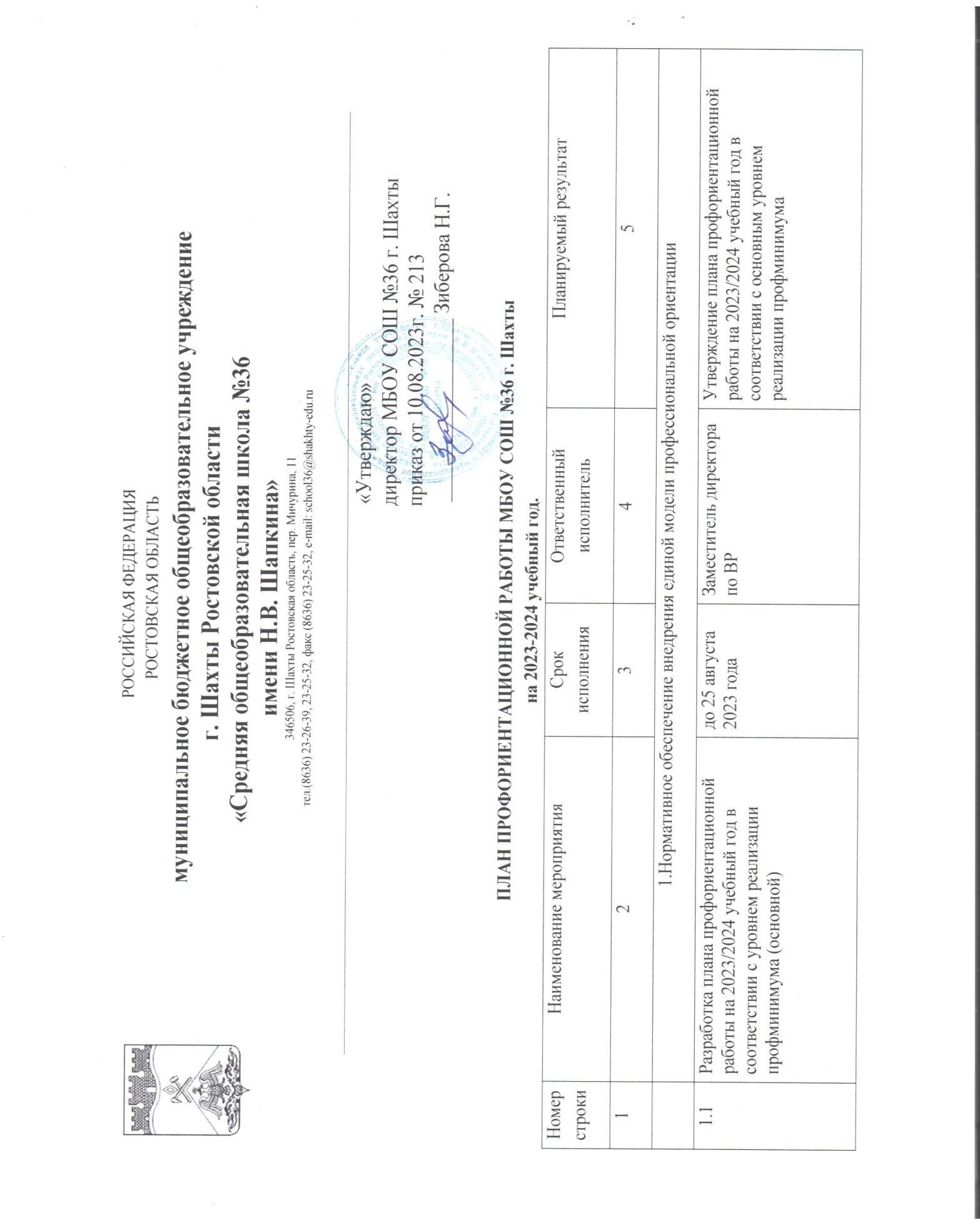 1.2Подготовка МБОУ СОШ №36 г. Шахты к реализации профминимума по 7 направлениям: урочная и внеурочная деятельность, воспитательная работа, дополнительное образование, профессиональное обучение, взаимодействие с родителями (законными представителями), профильные и предпрофильные классы в соответствии с письмом Министерства общего и профессионального образования Ростовской области от 26.06.2023 № 24/2.2-10156 «О готовности к внедрению Единой модели профориентации»до 25 августа 2023 годаЗаместитель директора по ВРПедагог- навигаторКлассные руководители 6-11 классовПедагоги дополнительного образованияУчителя- предметникиОбеспечена подготовка школы к реализации профминимума по 7 направлениям1.3Подготовка отчета о готовности МБОУ СОШ №36 г. Шахты к реализации профориентационного минимума в 2023/2024 учебном году, размещение на официальном сайте МБОУ СОШ №36 г. Шахты:- рабочей программы по внеурочной деятельности по профориентации «Билет в будущее»; - плана профориентационной работы на 2023-2024 учебный год до 18 августа 2023 годаЗаместитель директора по ВР.Педагог – навигаторНаправление в адрес муниципального куратора проекта «Билет в будущее» ссылки о размещении отчета на сайте ОО готовности к реализации профориентационного минимума в 2023/2024 учебном году1.4Организация участия педагогов-навигаторов в образовательной программе (программе повышения квалификации) в 2023 году (в соответствии с установленной квотой)до 1 декабря 2023 годаЗаместитель директора по ВРПедагог- навигаторПовышение квалификации педагогов-навигаторов  1.5Организация участия МБОУ СОШ №36 г. Шахты в открытых онлайн-уроках «Шоу профессий» в рамках федерального проекта «Успех каждого ребенка» национального проекта «Образование» В течение учебного годаЗаместитель директора по ВРПедагог- навигаторКлассные руководители 6-11 классовУчастие обучающихся в открытых онлайн-уроках «Шоу профессий» в рамках федерального проекта «Успех каждого ребенка» национального проекта «Образование»2.Организация и проведение мероприятий:2.1 воспитательной работы с обучающимися 2.Организация и проведение мероприятий:2.1 воспитательной работы с обучающимися 2.Организация и проведение мероприятий:2.1 воспитательной работы с обучающимися 2.Организация и проведение мероприятий:2.1 воспитательной работы с обучающимися 2.Организация и проведение мероприятий:2.1 воспитательной работы с обучающимися 2.1.1Профдиагностика обучающихся на  цифровой платформе проекта «Билет в будущее»Сентябрь 2023-май 2024 годаПедагог- навигаторВыявление предпочтений и потребностей обучающихся при выборе профессиональной ориентации2.1.2Региональная  Ярмарка учебных мест «Я выбираю будущее» Сентябрь 2023 годаЗаместитель директора по ВРПедагог- навигаторЗнакомство обучающихся со спектром учебных заведений Ростовской области, определение с выбором учебного заведения.2.1.3Всероссийская профориентационная неделя, а рамках проекта «Билет в будущее»С 01-15 октября 2023 годаЗаместитель директора по ВРПедагог- навигаторКлассные руководители 6-11 классовРазвитие профессионального интереса у обучающихся, а также расширение представлений обучающихся о мире профессий2.1.4Муниципальный этап Регионального проекта «Олимпиада по профориентации»октябрь-ноябрь 2023 годаЗаместитель директора по ВРФормирование компетенций, обеспечивающих готовность обучающихся к будущей профессиональной деятельности 2.1.5Практические мероприятия проекта «Билет в будущее», на базе мультимедийной выставки-практикума «Парк Истории» г. Ростов-на-ДонуОктябрь-май 2023-2024 г/Заместитель директора по ВРПедагог- навигаторКлассные руководители 6-11 классовФормирование компетенций, обеспечивающих готовность обучающихся к будущей профессиональной деятельности 2.1.6.Практические мероприятия проекта «Билет в будущее», на базе ПОО, ВО, ДО и работодателейОктябрь-май 2023- 2024 г/Заместитель директора по ВРПедагог- навигаторФормирование компетенций, обеспечивающих готовность обучающихся к будущей профессиональной деятельности 2.1.7Региональный проект «Профминутка»Региональный конкурс видеороликов «Профминутка» Сентябрь 2023-май 2024 годаНоябрь 2023 года, январь, март 2024 годаЗаместитель директора по ВРПедагог- навигаторКлассные руководители 6-11 классовРазвитие профессионального интереса у детей, а также расширение представлений обучающихся о мире профессий 2.1.8Региональный проект «Успешные люди»Сентябрь 2023-май 2024 годаЗаместитель директора по ВРПедагог- навигаторКлассные руководители 6-11 классовЗнакомство обучающихся с успешными представителями современных предприятий и организаций Ростовской области 2.1.9Региональный проект «Профориентационные каникулы»Сентябрь 2023-май 2024 годаЗаместитель директора по ВРПедагог- навигаторКлассные руководители 6-11 классовФормирование у обучающихся осознанного выбора образовательной профессиональной траектории через профориентационные мероприятия по востребованным направлениям: инженерно-техническое, аграрное, педагогическое, IT, сфера услуг, творчество и дизайн. 2.1.10Региональный проект «Профориентационный студенческий десант»Сентябрь 2023-май 2024 годаЗаместитель директора по ВРПедагог- навигаторУчителя - предметникиЗнакомство  обучающихся со спектром учебных заведений Ростовской области, определение с выбором учебного заведения. 2.1.11Региональный проект «Школа компетенций будущего»Сентябрь 2023-май 2024 годаЗаместитель директора по ВРПедагог- навигаторУчителя - предметникиФормирование у обучающихся компетенций будущего, включая компетенции цифровой экономики 2.1.12Региональный проект «Специальный репортаж с предприятий Ростовской области»Сентябрь 2023-май 2024 годаЗаместитель директора по ВРПедагог- навигаторКлассные руководители 6-11 классовЗнакомство обучающихся с предприятиями Ростовской области, условиями и спецификой их работы, особенностями производства и востребованными профессиями 2.1.13Региональный проект «ИТ-старт»Сентябрь 2023-май 2024 годаЗаместитель директора по ВРПедагог- навигаторУчитель- информатикиСоздание условий для профессионального самоопределения, выбора специализации, развития профессионального интереса и профессиональных качеств, обучающихся проявляющих интерес к ИТ-отрасли 2.1.14Региональный творческий конкурс видеороликов по итогам участия в проекте «Билет в будущее»Муниципальный этап октябрь-ноябрь 2023годаРегиональный этап ноябрь 2023 годаЗаместитель директора по ВРПедагог- навигаторФормирование у обучающихся осознанного выбора образовательной профессиональной траектории через активные формы творческой деятельности.2.1.15Региональный проект «Топ-регион»Занятия в онлайн-школе «Моя профессия»Октябрь2023-май 2024  годаЗаместитель директора по ВРПедагог- навигаторКлассные руководители 6-11 классовФормирование компетенций, обеспечивающих готовность обучающихся к социальному взаимодействию в процессе подготовки к будущей профессиональной деятельности. 2.1.16Региональный конкурс видеороликов и презентаций «Учебное заведение глазами выпускников (СПО, ВО)»Муниципальный этап октябрь-ноябрь 2023 годаРегиональный этап январь 2024 годаЗаместитель директора по ВРПедагог- навигаторКлассные руководители 6-11 классовРазвитие информационно-коммуникативных компетенций в сфере профессионального  самоопределения; повышение уровня социальной активности и самореализации обучающихся. 2.1.17Региональный конкурс плакатов «Я в рабочие пойду»Муниципальный этап январь-февраль 2024 годаРегиональный этап март 2024 годаЗаместитель директора по ВРПедагог- навигаторКлассные руководители 6-11 классовПопуляризация рабочих профессии в сферах развивающихся направлений экономической деятельности Ростовской области. 2.1.18Региональный фестиваль профессий «Билет в будущее Топ-Регион»Май 2024 годаЗаместитель директора по ВРПедагог- навигаторУчастие, в рамках федерального проекта «Успех каждого ребенка» национального проекта «Образование»2.1.19Знакомство с профессиями на учебных  занятиях по предметуВ течение годаУчителя-  предметникиРазвитие профессионального интереса у обучающихся, а также расширение представлений обучающихся о мире профессий2.1.20Организация работы кружков дополнительного образования Сентябрь2023в течение годаРуководители кружковРазвитие познавательных и профессиональных интересов, творческих способностей. Формирование первичных профессиональных  навыков.2.1.21Интерактивные беседы, деловые игры, тренинги «Выбор профессии», «Мои интересы», « Как добиться успеха в карьере», «Образование и мое профессиональное будущее» Сентябрь 2023 Педагог- навигаторКлассные руководители 6-11 классовРазвитие познавательных и профессиональных интересов, творческих способностей. Формирование первичных профессиональных  навыков2.1.22Экскурсии в учреждения дополнительного образования: МБУ ДО ГДДТ, СЮТ по ознакомлению с кружками естественнонаучной, социально-гуманитарной, технической направленностейСентябрь 2023Заместитель директора по ВРПедагог- навигаторКлассные руководители 6-11 классов.Развитие познавательных интересов у обучающиеся 6-7 классов2.1.23Конкурсы юных  пожарных, журналистов, экологов Сентябрь 2023-май 2024Руководители кружковРазвитие познавательных и профессиональных интересов, творческих способностей2.1.24Викторины,  квесты  «В мире профессий и профессионалов»,  «Профессии будущего», «Моя профессиональная династия»Сентябрь 2023-май 2024Педагог- навигаторКлассные руководители 6-11 классовРазвитие познавательных и профессиональных интересов, творческих способностей2.1.25Экскурсии в музей ГИБДД, УВД с целью изучения истории профессий и популяризации профессии сотрудника полицииСентябрь –декабрь 2023 Заместитель директора по ВРПедагог- навигаторКлассные руководители 6-11 классов.Развитие познавательных и профессиональных интересов у обучающихся  8-11 классов2.1.26Экскурсии на предприятия г. Шахты в рамках Всероссийской акции «Неделя без турникетов» ООО ТЕХМАШ, АО «Шахтинский завод гидропривод», АО «БТК-групп»,  ЗАО "Корпорация" Глория Джинс  и другиеОктябрь 2023Заместитель директора по ВРПедагог- навигаторКлассные руководители 6-11 классовРазвитие познавательных и профессиональных интересов, творческих способностей2.1.27Экскурсии в ЦЗН г.Шахты с посещением мероприятий 	областной декады профориентации, областного Дня профориентации молодежи «Сделай свой выбор», «Ярмарки профессий»Ноябрь 2023, март –апрель 2024Заместитель директора по ВРПедагог- навигаторКлассные руководители 6-11 классовРазвитие познавательных и профессиональных интересов у обучающихся 9-11 классов2.1.28Экскурсии в образовательные организации СПО, ВО:  ИСОиП (филиал) ДГТУ г. Шахты,  ГБПОУ РО ПЛ №33, ГБПОУ РО ПУ №36, ГБПОУ РО «Шахтинский политехнический колледж», ГБПОУ РО «Шахтинский медицинский колледж» им. Кузнецовой Г.В, ГБПОУ РО «Дон-Текс», ГБПОУ РО «Октябрьский аграрно-технологический техникум», ГБПОУ РО «Шахтинский педагогический колледж», Шахтинский автодорожный институт (филиал), ГБПОУ РО «ШРКТЭ», ГБПОУ РО «Шахтинский музыкальный колледж»Октябрь-ноябрь 2023март-апрель 2024Заместитель директора по ВРПедагог- навигаторКлассные руководители 6-11 классовРазвитие познавательных и профессиональных интересов.2.1.29Проведение профинформационных уроков «Есть такая профессия Родину защищать» с целью привлечения для обучающихся 10-11 классов, поступления в военные ВУЗы.Январь –февраль 2024Педагог- навигаторКлассные руководители 6-11 классовРазвитие познавательных и профессиональных интересов у обучающихся 10-11 классов2.1.30Тематические встречи, круглые столы   с участием представителей востребованных профессий и специальностей Декабрь 2023-февраль 2024Педагог- навигаторКлассные руководители 6-11 классовРазвитие познавательных и профессиональных интересов.2.1.31Выставки рисунков «Профессия в кадре», «Мир профессий»Март-апрель 2024Педагог- навигаторКлассные руководители 6-11 классовРазвитие творческих способностей у обучающихся 6-7 классов2.1.32Конкурс электронных презентаций «Моя будущая профессия", «Моя семейная профессиональная династия»Апрель –май 2024Педагог- навигаторКлассные руководители 6-11 классовРазвитие познавательных и профессиональных интересов, творческих способностей у обучающихся 9-11 классов 2.2.  просветительская работы с родителями (законными представителями)2.2.  просветительская работы с родителями (законными представителями)2.2.  просветительская работы с родителями (законными представителями)2.2.  просветительская работы с родителями (законными представителями)2.2.  просветительская работы с родителями (законными представителями)2.2.1. Всероссийские родительские собранияСентябрь 2023г.Февраль 2024г.Заместитель директора по ВРКлассные руководители 6-11 классовПросвещение родителей (законных представителей) по внедрению единой модели профессиональной ориентации в ОО2.2.2 Региональный проект «Профвсеобуч для родителей»Октябрь 2023-май 2024 годаЗаместитель директора по ВРКлассные руководители 6-11 классовПросвещение родителей (законных представителей)по  профессиональной ориентации, расширение представлений ,о мире профессий2.2.3Проведение классных родительских собраний профориентационной направленности.  В течение учебного года Классные руководители 6-11 классовИнформирование родителей  (законных представителей) о востребованных профессиях в РО, знакомство с учреждениями  СПО, ВОО в Ростовской области и РФ, раздача информационных материалов3.Организационное обеспечение внедрения единой модели профессиональной ориентации 3.Организационное обеспечение внедрения единой модели профессиональной ориентации 3.Организационное обеспечение внедрения единой модели профессиональной ориентации 3.Организационное обеспечение внедрения единой модели профессиональной ориентации 3.Организационное обеспечение внедрения единой модели профессиональной ориентации 3.1.Проведение самообследования ОО к внедрению единой модели профессиональной ориентации по 7 направлениям: урочная и внеурочная деятельность, воспитательная работа, дополнительное образование, профессиональное обучение, взаимодействие с родителями (законными представителями), профильные и предпрофильные классы в соответствии с письмом Министерства просвещения Российской Федерации от 01.06.2023 
№ АБ-2324/05Сентябрь2023 годаАдминистрация МБОУ СОШ №36 г. ШахтыПедагог- навигаторОпределены ресурсы по внедрению единой модели профессиональной ориентации в МБОУ СОШ №36 г. Шахты4.Информационное обеспечение внедрения единой модели профессиональной ориентации 4.Информационное обеспечение внедрения единой модели профессиональной ориентации 4.Информационное обеспечение внедрения единой модели профессиональной ориентации 4.Информационное обеспечение внедрения единой модели профессиональной ориентации 4.Информационное обеспечение внедрения единой модели профессиональной ориентации 4.1. Организация информационно-просветительской работы с родителями (законными представителями), представителями СМИ, общественностью по внедрению единой модели профессиональной ориентации в общеобразовательных организациях Региональный проект «Профвсеобуч для родителей»Сентябрь 2023-июнь 2024 годаЗаместитель директора по ВРПедагог- навигаторКлассные руководители 6-11 классовинформирование и просвещение широкой общественности по внедрению единой модели профессиональной ориентации в ОО 4.2.Информационная поддержка методических объединений по внедрению единой модели профессиональной ориентации в МБОУ СОШ №36 г. ШахтыВ течение учебного годаЗаместитель директора по ВРПедагог- навигатор Руководители МОСовершенствование профессиональных компетенций педагогических работников по внедрению единой модели профессиональной ориентации в ОО 